                                       						   3. számú mellékletCsongrád, Fő utca – Arany J. utca – Vég utca körforgalmi csomópont kialakítás műszaki leírás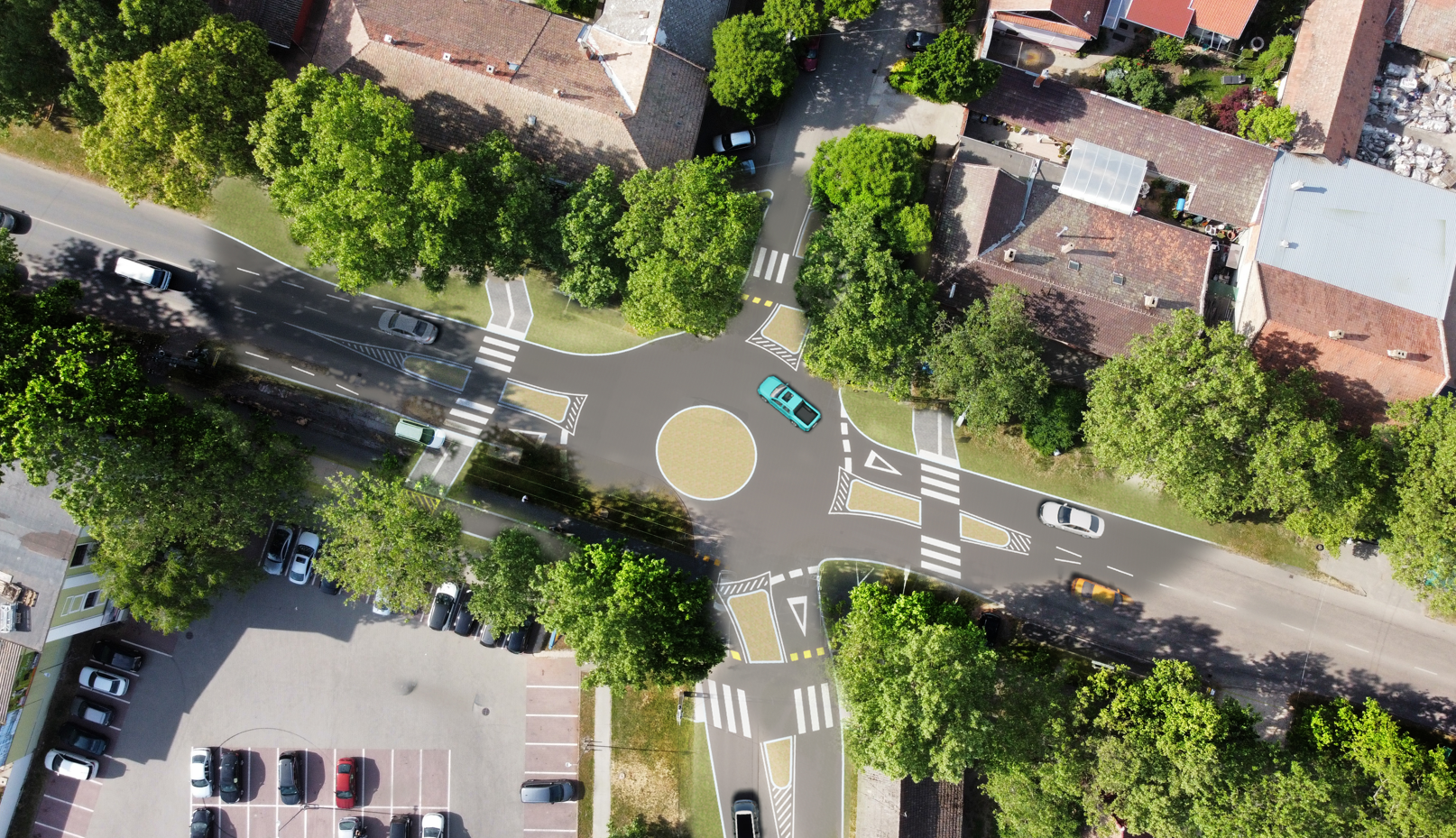 HELYSZÍNRAJZI KIALAKÍTÁS:Körforgalom: A körforgalmi csomópont kialakítása miatt a kerékpáros forgalom részére épült gyalogút és kerékpárút nyomvonal korrekcióra sor kerül. A csomóponton áthaladó jelentős gépjármű forgalom, a csomóponti ágak helyszínrajzi elrendezéséből adódó kötöttségek (elektromos rácsos tartó és beton oszlop) miatt, mini körforgalom kialakítása történik. A csomópontban a körpálya a meglévő útburkolaton és a terveztt szélesítéseken kerül kiépítésre, a járható középsziget - süllyesztett szegély, bazaltkő építés- belső sugara 4.00 m, a külső sugár 10.50 m. A körpálya szélessége 6.50 m.Az ágakon járható terelő - elválasztó szigetek is kialakításra kerülnek. Fő utcai ágak: A meglévő burkolat és útterület felhasználásával, a szükséges szélesítésekkel épül, járható terelő - elválasztó szigetekkel, süllyesztett szegély, BEHATON térkő építéssel. A csomópontba egy forgalmi sávon történik a be-, és kihajtó ágak kialakítása, melyek 3.00 – 3.25 m szélesek, 0.25 m biztonsági sáv létrehozásával, így 3.25 – 3.50 m széles sávonkénti burkolat kerül kijelölésre. A Fő utcáról (Centrum) Arany J. utca irányába, a nehéz gépjármű forgalom jobbra kis ívben történő kanyarodása közvetlenül a 20 KV-os légvezeték tartó rácsos tartó oszlop miatt nem lehetséges, a jármű mozgás a körpálya igénybevételével, a mellékelt járóvonal vizsgálat alapján történik.Arany J. utcai ág: A meglévő burkolat és útterület felhasználásával, a szükséges szélesítésekkel épül, járható terelő - elválasztó szigetekkel, süllyesztett szegély, BEHATON térkő építéssel. A csomópontba egy forgalmi sávon történik a be-, és kihajtó ágak kialakítása, melyek 3.00 – 3.25 m szélesek, 0.25 m biztonsági sáv létrehozásával, így 3.25 – 3.50 m széles sávonkénti burkolat kerül kijelölésre. Az önálló vonalvezetésű közös gyalog-, és kerékpárút nyomvonal korrekcióra sor kerül.Vég utcai ág: A meglévő burkolat és útterület felhasználásával, a szükséges szélesítésekkel épül, járható terelő - elválasztó szigetekkel, süllyesztett szegély, BEHATON térkő építéssel. A csomópontba egy forgalmi sávon történik a be-, és kihajtó ágak kialakítása, melyek 3.00 – 3.25 m szélesek, 0.25 m biztonsági sáv létrehozásával, így 3.25 – 3.50 m széles sávonkénti burkolat kerül kijelölésre. A Fő utca (Centrum) irányába, a nehéz gépjármű forgalom jobbra kis ívben történő kanyarodása közvetlenül a 20 KV-os légvezeték tartó oszlop miatt nem lehetséges, a jármű mozgás a körpálya igénybevételével, a mellékelt járóvonal vizsgálat alapján történik.Az önálló vonalvezetésű közös gyalog-, és kerékpárút nyomvonal korrekcióra sor kerül.PÁLYASZERKEZET:Csomópont útburkolat:5 cm AC 11 (F) kopó aszfalt rtg.változó vtg.-ú marásCsomópont útburkolat pályaszerkezet:5 cm AC 11 (F) kopó aszfalt rtg.9 cm AC 22 (F) kötő aszfalt rtg.aszfalt erősítő rács 25 cm Ckt-4 cementstabilizáció 20 cm VR 0/63 fagyvédőréteg20 cm VR 0/63 talajjavító réteggeotextília (60 KN/m szakítószilárdság)Csomópont középsziget:12 - 15 cm bazalt kockakő 10 cm C20/25 beton rétegaszfalt erősítő rács változó vtg.-ú marásCsomópont elválasztó sziget, rázó burkolat:10 cm cm térkő (BEHATON) 10 cm C20/25 beton rétegaszfalt erősítő rács változó vtg.-ú marásKerékpárút:  3.0 cm AC 11 (N) kopó aszfalt rtg.  4.0 cm AC 11 (N) kötő aszfalt rtg.15 cm Ckt-4 cementstabilizáció 20 cm VR 0/63 fagyvédőréteg 1 rtg. vízáteresztő geotextília (30 KN/m szakítószilárdság)		Járda:6.0 cm vtg. beton térkő 2.0 - 4.0 cm vtg. zúzottkő ágyazat 2/4 15 cm Ckt-4 cementstabilizáció 20 cm VR 0/63 fagyvédőréteg 1 rtg. vízáteresztő geotextília (30 KN/m szakítószilárdságTaktilis térkő (gyalogút):6.0 cm taktilis és vezető kőFŐBB MENNYISÉGEK: geotextília: 505.60 m2talajjavító rtg.: 101.12 m3fagyvédő rtg.: 101.12 m3Ckt-4 útalap: 117.11 m3C20/25 beton burkolatalap: 11.40 m3AC 8 (N) kopó rtg.: 4.40 m3AC 11 (N) kötő rtg.: 5.87 m3AC 11 (F) kopó rtg: 70.80 m3AC 22 F) kötő rtg: 25.88 m36 cm vtg. térkő: 191.79 m210 cm vtg. térkő: 67.45 m212 cm vtg. bazalt kockakő: 46.57 m2Taktilis burkolatok: 6.40 m2kiemelt szegély: 256.00 msüllyesztett szegély: 421.00 mENGEDÉLYEK: CS-06/TUT/00164-20/2020. ikt. sz. határozat.229506202 számon hitelesített E-közmű nyilatkozat. 